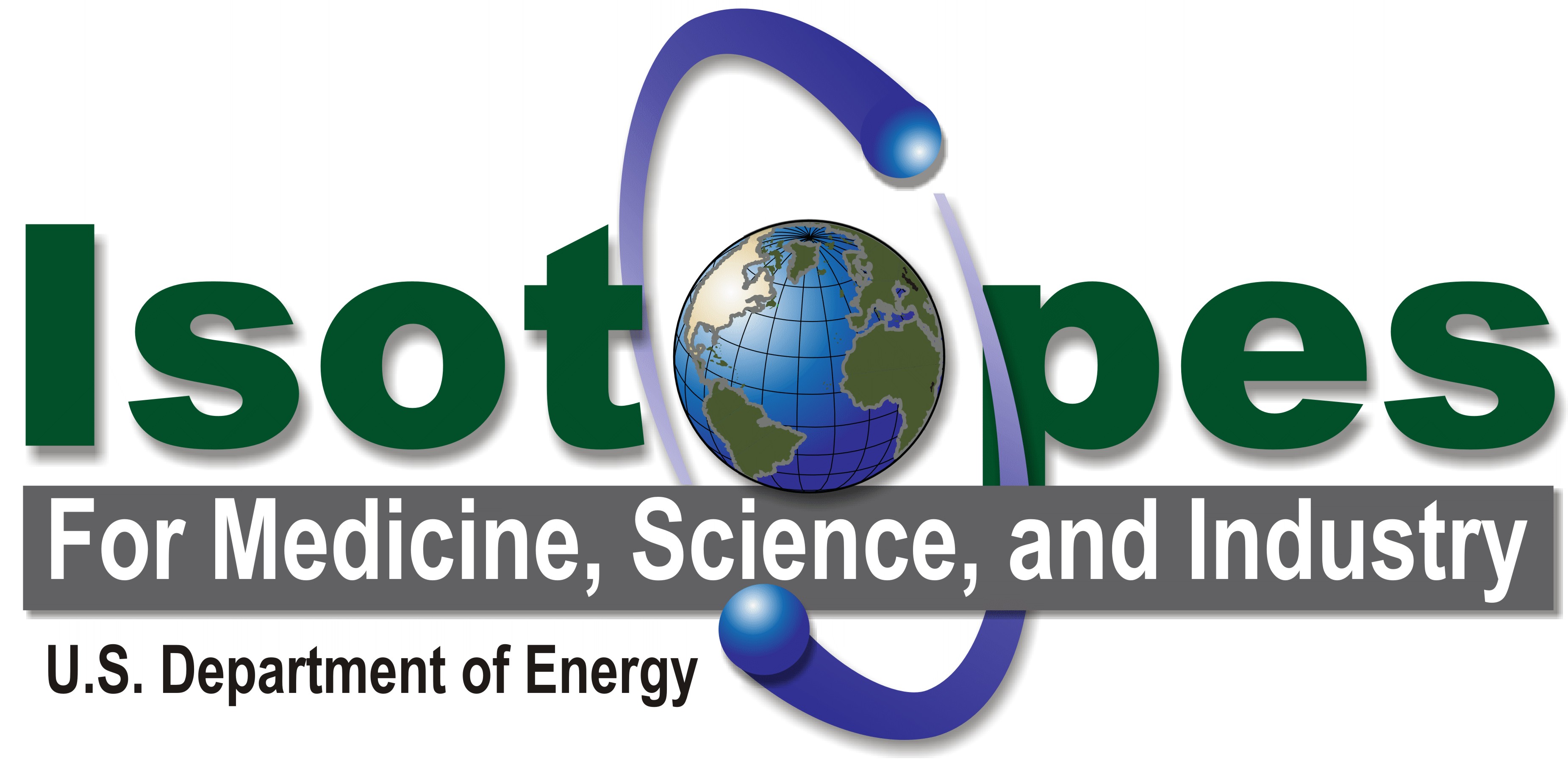 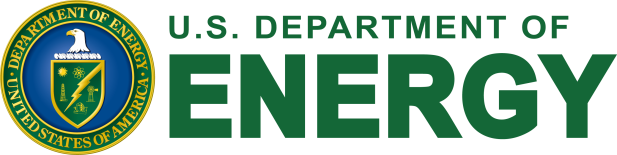 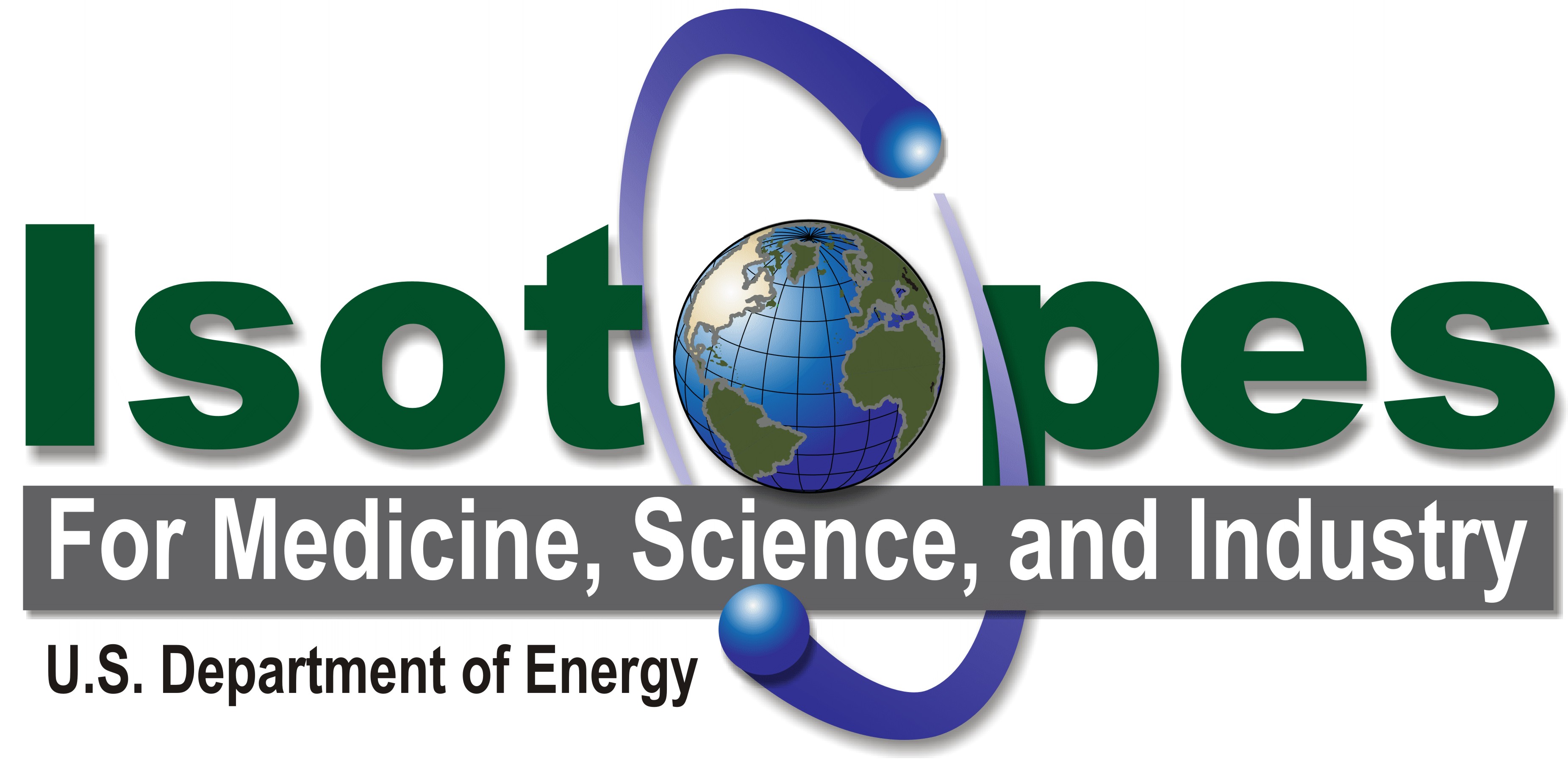 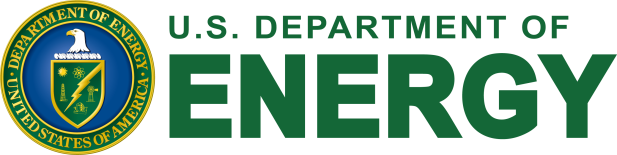 7th Workshop on Isotope Federal Supply and Demand	Tuesday, January 12, 2021		VirtualREGISTRATION FORMNAME:	……………………………………………………………………………………Organization:	………………………………………………………………………ADDRESS:	………………………………………………………………………………TEL:   …………………………………….E-MAIL:	…………………………………………………………………………………